Федеральная служба по надзору в сфере связи, информационных технологий и массовых коммуникаций(Роскомнадзор)Выпискаиз реестра зарегистрированных средств массовой информациипо состоянию  на    г.Регистрационный номер и дата принятия решения о регистрации: серия   №  от  г.Статус средства массовой информации:   Наименование (название) средства массовой информации:  Язык(и): Адрес  редакции: Примерная тематика и (или) специализация: Форма периодического распространения (вид - для периодического печатного издания):  Территория  распространения: Учредитель (соучредители):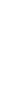 